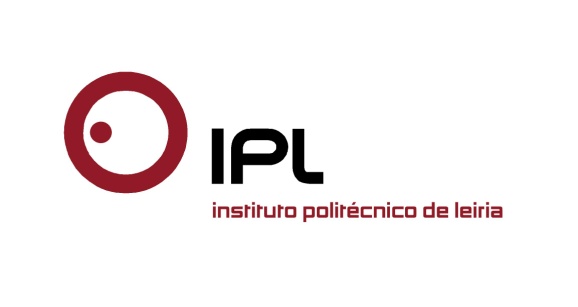 A estudante Sofia Xavier destacou ainda o ambiente acolhedor e o rigor do programa curricular«É de enaltecer a perícia da ESECS/IPLeiria para perceber as necessidades do mercado de trabalho»«É de enaltecer a perícia da Escola Superior de Educação e Ciência Sociais para perceber as necessidades do mercado de trabalho», destacou a estudante Sofia Xavier, na cerimónia que assinalou o 36.º aniversário daquela que é a mais antiga escola do Instituto Politécnico de Leiria (IPLeiria). A frequentar a licenciatura em Tradução e Interpretação Português/Chinês – Chinês/Português, Sofia Xavier destacou ainda o ambiente acolhedor e familiar, e o rigor e competência do programa curricular da licenciatura que frequenta.Referindo a sua própria experiência, por ter frequentado uma licenciatura da mesma área noutra instituição de ensino superior, e tendo optado pela mudança para a ESECS, a estudante constatou que a licenciatura que agora frequenta «é adequada às exigências que o mundo atual impõe». Sofia Xavier destacou concretamente o foco dado à língua, ao pragmatismo da licenciatura, e a mais-valia dos dois anos de estudos na China, que tornam o curso da ESECS «único ao panorama nacional, sem paralelo», que só é possível por a Escola ter percebido claramente as necessidades do mercado de trabalho e ter apostado fortemente em parcerias além-fronteiras. Lembrando o tema da cerimónia comemorativa, “A literatura e as literacias”, Rui Matos, diretor da ESECS/IPLeiria, destacou os muros e muralhas que a ESECS tem sido capaz de ultrapassar, sejam ideológicos, sejam culturais. Referiu ainda que, além de superar esses desafios - ainda hoje impulsionados pelas diferentes visões e tratamentos desiguais por parte da tutela, entre as escolas superiores dos institutos politécnicos, e as facultades das universidades -, a ESECS foi capaz de construir pontes, que lhe permitiram ter uma oferta formativa única, com uma postura sempre atenta à realidade, e que lhe permitem olhar o futuro de forma segura e serena.«Só essa visão e esse espírito lhe permitiram estar na frente, prevalecer, e ser a terceira escola superior de educação do país que mais estudantes colocou este ano letivo, depois de Coimbra e Porto», atestou ainda o diretor da ESECS, lembrando que esta Escola conta com uma comunidade de cerca de 2 250 pessoas, entre docentes, funcionários técnicos e administrativos, e estudantes.João Paulo Marques, vice-presidente do IPLeiria, destacou a evolução da Escola, que, fundada em 1979, tem vindo a assumir cada vez mais responsabilidades, nos planos científico e pedagógico, assim como tem construído uma forte ligação à comunidade, sendo hoje uma parceira de relevo na região, seja na área da educação/formação, seja nas áreas sociais. Segundo o responsável, as apostas feitas na internacionalização e na investigação científica, além da qualificação dos recursos humanos, permitem à ESECS, ter uma perspetiva de futuro muito enraizada. Para João Paulo Marques, a cooperação com outros centros de investigação tem sido feita de forma muito segura e consolidada, e «a ESECS soube agarrar muito bem oportunidades, e tomar a iniciativa em áreas novas e inovadoras». Laura Esperança, ex-presidente de Junta de Freguesia de Leiria, falou, na qualidade de antiga estudante da ESECS, do período «fantástico» que viveu na Escola. A ex-deputada diz aqui ter encontrado «professores dedicadíssimos, um ambiente de estímulo ao conhecimento e à investigação». «A minha experiência mudou a minha vida», declarou Laura Esperança, destacando ainda o «papel que o IPLeiria tem na região, a entidade que traz mais pessoas à cidade: há uma Leiria antes do Politécnico, e uma Leiria muito melhor depois do Politécnico». Isabel Rocha, antiga docente da Escola, terminou a conferência abordando alguns projetos de matemática para e com a comunidade, que a ESECS tem vindo a desenvolver ao longo dos anos na região. Seguiu-se a apresentação do livro “Outro Deus para Osphitos”, de António Franco, antigo docente da ESECS, e a visita inaugural à biblioteca da Escola, depois de remodelada.Leiria, 11 de novembro de 2015Anexo:FotografiasPara mais informações contactar:Midlandcom – Consultores em ComunicaçãoAna Frazão Rodrigues * 939 234 508 * 244 859 130 * afr@midlandcom.pt Ana Marta Carvalho * 939 234 518 * 244 859 130 * amc@midlandcom.pt